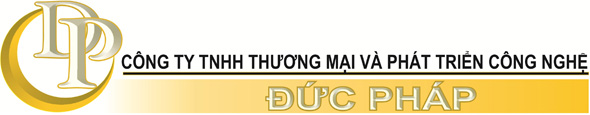 BẢNG BÁO GIÁ  Công Ty chân thành cảm ơn Quý Công ty đã quan tâm đến những hàng hóa và dịch vụ Công ty của chúng tôi. Chúng tôi hân hạnh xin gửi tới Quý Khách hàng Bảng Báo Giá về thiết bị như sau:Giá máy chiếu chưa bao gồm Vat 10%Báo giá có giá trị trong vòng 01 tháng.Hàng chính hãng, mới 100% nguyên đai, nguyên kiện.Chính sách hỗ trợ, bảo hành, bảo trì.Đặc biệt giảm giá cho đại lý hoặc dự án mua số lượng nhiềuGiao hàng tận nơi cho khách hàng trong phạm vi TP.HCM                                                                                                                                                        Hình thức thanh toán: Tiền mặt hoặc chuyển khoản. Tài khoản thanh toán:     Công ty TNHH Thương Mại Và Phát Triển Công Nghệ Đức PhápSố TK: 140213359	Tại ngân hàng : ACB Tp.Hồ Chí Minh – CN Phú MỹGhi Chú: Vui lòng điền thông tin chính xác để xuất Hóa Đơn Tài Chính ( Dành cho KH giao dịch lần đầu tiên)Tên Công Ty:	………………………………………………………………………………………………………………………Mã số thuế:	………………………………………………………………………………………………………………………Địa chỉ:	………………………………………………………………………………………………………………………Ghi chú:	………………………………………………………………………………………………………………………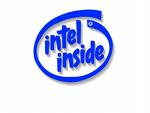 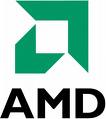 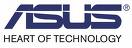 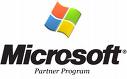 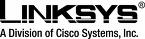 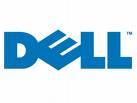 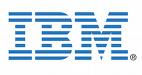 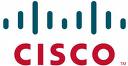 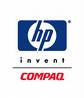 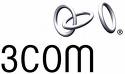 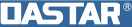 STTTÊN SẢN PHẨMTHÔNG SỐ KỸ THUẬTSLĐƠN GIÁTHÀNH TIỀN01Máy chiếu Vivitek D516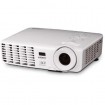 Màu sắc hiển thị 1,07 tỷ màu sắcCông nghệ DLP, 3D readyĐộ sáng 3000 Ansi LumensĐộ phân giải SVGA (800 X 600) Độ phân giải nén: UXGA (1600 x 1200)Độ tương phản 5.000:1Công suất bóng đèn 190WTuổi thọ bóng đèn 6000 giờTương thích Video NTSC, NTSC 4.43, PAL (B, D, G, H, I, M, N, 60), SECAM, SDTV (480i, 576i), EDTV (480p, 576p), HDV (720p, 1080i)Khoảng cách chiếu 3,3ft. ~ 32.8ft. (1.01m ~ 10m)Kích thước màn chiếu 40in. ~ 300in. (101.6cm ~ 762cm)Trọng lượng 1,9kgKích thước máy 261 x 190 x 78 mm.Loa tích hợp trong máy 2W monoXuất xứ Công nghệ Đài Loan xuất xứ : Trung QuốcBảo hành * Bảo hành 36 tháng đối với thân máy, 1000 giờ hoặc 12 tháng018.200.0008.200.00002Máy chiếu Vivitek D861Công nghệ DLP, 3D readyĐộ sáng 3000 Ansi LumensĐộ phân giải XGA (1024 X 768) Độ phân giải nén: UXGA (1600 x 1200)Độ tương phản 2.500:1Công suất bóng đèn 190WTuổi thọ bóng đèn 6000 giờTương thích Video NTSC (M, 3.58, 4.43), PAL (B, D, G, H, I, M, N), SECAM (B, D, G, K, K1, L), SDTV (480i, 576i), EDTV ( 480p, 576p), HDTV (720p, 1080i, 1080p)Khoảng cách chiếu 3,3ft. ~ 32.8ft. (1.01m ~ 10m)Kích thước màn chiếu (đường chéo)25in. ~ 300in. (63.5cm ~ 762cm)Trọng lượng 2.7 kgKích thước máy 280 x 113 x 260 mm.Loa tích hợp trong máy 2W monoKết nối Cổng kết nối:VGA-In, VGA-Out, Composite Video, S-Video, Mini-Jack Audio-In, USB (Service), RS-232cXuất xứ Công nghệ Đài Loan Xuất xứ: Trung Quốc0110.800.00010.800.00003Máy chiếu Vivitek D5010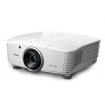 Công nghệ DPLĐộ sáng 6000 LumensĐộ phân giải XGA (1024 x 768)Độ tương phản 3,000:1Tuổi thọ bóng đèn 3500 giờTương thích Video SDTV (480i, 576i), EDTV (480p, 576p), HDTV (720p, 1080i / p), NTSC (M, 3,58 / 4,43 MHz), PAL (B, D, G, H, I, M, N), SECAM (B, D, G, K, K1, L)Khoảng cách chiếu 3,9 'để 40.0 (1,2-12,2 m)Kích thước màn chiếu 37 "đến 300" (0,9-7,6 m)Trọng lượng 8,6kgKích thước máy 16.97 "x 6.36" x 13.55 "(431 x 161 x 344 mm)Kết nối HDMI v1.4, DVI-D, Display Port, BNC x5 (Hợp phần / RGBHV), Component (YPbPr-RCAx3), VGA-In (x2), Composite Video, S-Video, RCA Stereo-In (x2), Thống -jack Audio-In (x2), VGA-Out, Mini-jack Audio-Out, RJ45, RS-232c, 12V Trigger, 3D Sync-Out, USB Power (5V, 1.5A), USB: Công nghệ: Đài Loan; Xuất xứ: Trung QuốcBảo hành 2 năm cho thân máy, 12 tháng hoặc 1000 giờ cho bóng đèn.04Máy chiếu Vivitek D8900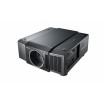 Công nghệ DLPĐộ sáng 10000 ANSI LumensĐộ phân giải XGA (1024 x 768)Độ tương phản 3000: 1Tuổi thọ bóng đèn 2500 giờKhoảng cách chiếu 1.42 - 24.28mKích thước màn chiếu 40 "- 500" (ống kính tiêu chuẩn)Trọng lượng 25kgKích thước máy 510 x 553 x 230 mmKết nối VGA-In (15pin D-Sub), HDMI, DVI-D, Component (5 BNC) (RGBHV), Component (YPbPr BNC x 3), S-Video, Composite Video, RJ45, IP Telnet Có khả năng Trong RJ-45, 12V Trigger, kích hoạt cổng Type, RS-232, từ xa Jack (dây từ xa) Công nghệ: Đài Loan; Xuất xứ: Trung QuốcBảo hành 2 năm cho thân máy, 12 tháng hoặc 1000 giờ cho bóng đèn05Máy chiếu Vivitek DW6035 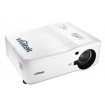 Công nghệ DLPĐộ sáng 6000 LumensĐộ phân giải WXGA (1280 x 800)Độ tương phản 3000: 1Tuổi thọ bóng đèn 2500 giờTương thích Video SDTV (480i), EDTV (480p), HDTV (720p, 1080i), 4,43 NTSC, PAL (B, G, H, I, M, N / 60),Khoảng cách chiếu 5,1 "đến 84,1" (1,53-26,11 m)Kích thước màn chiếu 40 "đến 500" (1,0-12,7 m)Trọng lượng 17kgKích thước máy 20 "x 7.7" x 15.3 "(508 x 195 x 389 mm)Kết nối DVI-D, Component / RGBHV (5 BNC), VGA-In, Component (YPbPr RCA x3), Composite Video, S-Video, RCA RJ45, RS-232c, 12V Trigger, USB (Service)Công nghệ: Đài Loan; Xuất xứ: Trung QuốcBảo hành 2 năm cho thân máy, 12 tháng hoặc 1000 giờ cho bóng đèn.06Máy chiếu Vivitek DX6535 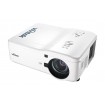 Công nghệ DLPĐộ sáng 6700 Ansi lumensĐộ phân giải XGA (1024 x 768 Pixels)Độ tương phản 3,000:1Tuổi thọ bóng đèn 2.500 giờTương thích Video SDTV (480i), EDTV (480p), HDTV (720p, 1080i), 4,43 NTSC, PAL (B, G, H, I, M, N / 60), SECAMKhoảng cách chiếu 5,1 "đến 84,1" (1,53-26,11 m)Kích thước màn chiếu 40 "đến 500" (1,0-12,7 m)Trọng lượng 17kgKích thước máy 20 "x 7.7" x 15.3 "(508 x 195 x 389 mm)Kết nối Cổng kết nối: RGB Input; RGB Output; Digital HDMI 1.4b; Component; Composite; S-Video; Audio; Microphone; Control RS-232 (DB-9), RJ45Công nghệ: Đài Loan; Xuất xứ: Trung QuốcBảo hành 2 năm cho thân máy, 12 tháng hoặc 1000 giờ cho bóng đèn.07Máy chiếu Vivitek DX6851 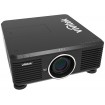 Công nghệ DLPĐộ sáng 7000 Ansi lumensĐộ phân giải WXGA (1280 x 800 Pixels); nén WUXGA ( 1920x1200 Pixel)Độ tương phản 3,000:1 (Siêu thực)Tuổi thọ bóng đèn 2500 giờKhoảng cách chiếu 1,53-26,11 m (5.02ft đến 85,6Kích thước màn chiếu 40 "- 500"Trọng lượng 20kgKích thước máy 510 x 540 x 230 mmKết nối HDMI 1.4a in DVI-D in D-sub 15pin in und out 5 x BNC RGBHV in USB in RS232C Din 9 pin in RJ45 mit HDBaseT inXuất xứ Công nghệ: Đài Loan; Xuất xứ: Trung QuốcBảo hành 2 năm cho thân máy, 12 tháng hoặc 1000 giờ cho bóng đèn08Máy chiếu Vivitek H118EHDAA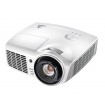 Độ sáng 2500 Ansi lumensĐộ phân giải Full HD (1920 x 1080)Độ phóng ảnh 1.2XĐộ tương phản 10000:1Tuổi thọ bóng đèn 5000 giờTương thích Video 3D: Có (Via DLP ® Link ™, BluRay 3DKhoảng cách chiếu 1.2 - 10m (3.9ft để 32.8ft)Kích thước màn chiếu 25,9 "- 287" (65,8 - 728.98cm)Trọng lượng 2.7kg (£ 6)Kích thước máy 285 x 261 x 121,8 mm Kết nối Cổng kết nối: RGB Input; RGB Output; Digital HDMI 1.4b; Component; Composite; S-Video; Audio; Microphone; Control RS-232 (DB-9), RJ45Công nghệ: Đài Loan; Xuất xứ: Trung QuốcBảo hành 2 năm cho thân máy, 12 tháng hoặc 1000 giờ cho bóng đèn.